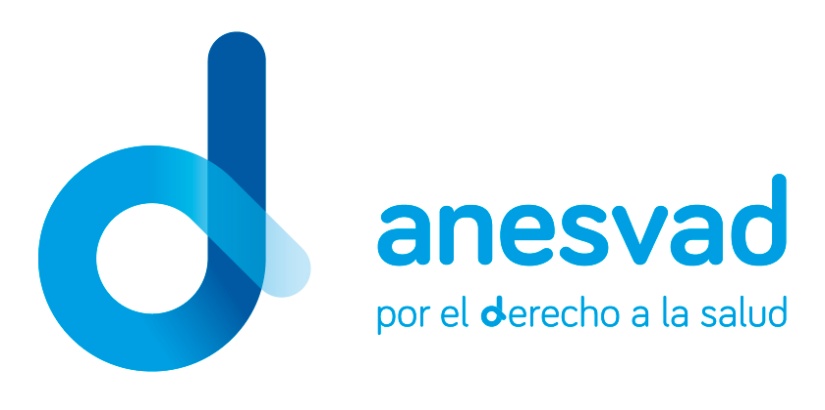 DOCUMENTO DE FORMULACIÓN DE PROYECTOS PREMIOS ANESVADINFORMACIÓN GENERAL. DATOS DE PRESENTACIÓN DEL PROYECTO DURACIÓNFINANCIACIÓN TOTAL1.- DESCRIPCIÓN RESUMIDA DEL PROYECTO (Máximo: media página)2.- LOCALIZACIÓN(Máximo: media página)3.- ANTECEDENTES(Máximo: 1 página)4.- CONTEXTO(Máximo: 2 páginas)5.- POBLACIÓN PARTICIPANTE5.1 IDENTIFICACIÓN5.2 CRITERIOS DE SELECCIÓN Y MECANISMOS DE PARTICIPACIÓN. (Máximo: 1 página)5.3 ANÁLISIS DE CAPACIDADES Y VULNERABILIDADES6.- JUSTIFICACIÓN DE LA INTERVENCIÓN(Máximo: 2 páginas)7.- LOGICA DE INTERVENCIÓN (MATRIZ DE PLANIFICACIÓN)8.- PRESUPUESTO/FINANCIACIÓN DEL PROYECTOEl presupuesto se cumplimentará en formato Excel, según el modelo facilitado por Anesvad. Serán gastos imputables los costes directos de los proyectos. Se entiende por coste directo del proyecto aquellos que son necesarios para la puesta en marcha del proyecto y su ejecución.Se valorará positivamente los siguientes porcentajes máximos a imputar con cargo a la financiación de Anesvad:30% en gastos de Personal10% en Costes de funcionamiento9.- VIABILIDAD/FACTIBILIDAD (Máximo: 1 página)9.1. PARTICIPACIÓN DE OTRAS ORGANIZACIONES (Máximo: 1 página)10.- MECANISMOS DE SOSTENIBILIDAD(Máximo: 1 página)11.- SEGUIMIENTO Y EVALUACIÓN DEL PROYECTO(Máximo: 1 página)12.- RESUMEN DE LA INCORPORACIÓN DE LAS LÍNEAS TRANSVERSALES EN EL PROYECTO12.1. ENFOQUE DE GÉNERO - EQUIDAD(Máximo: 1 página)12.2. FACTORES MEDIOAMBIENTALES(Máximo: 1 página)12.3. ATENCIÓN A LA DIVERSIDAD CULTURAL (Máximo: 1 página)12.3. ATENCIÓN A LA DIVERSIDAD FUNCIONAL (Máximo: 1 página)Título del proyecto (Copiar la misma información de la portada):Localización:Entidad solicitante:Dirección/sede social:Teléfono:Fax:Correo electrónico:Página web:Número de identificación fiscal:Fecha de constitución:Naturaleza jurídica:Responsable legal (Quien tenga poder de representación según documento legal y asuma  la responsabilidad en la solicitud):Documento de identidad de la persona responsable legal:Cargo de la persona responsable legal dentro de la entidad solicitante: Persona de contacto (Quien esté diariamente a cargo del proyecto):Correo electrónico de la persona de contacto:Otras entidades socias del proyecto:Fecha prevista de inicio:Fecha prevista de finalización:Período total de ejecución (en meses):FINANCIADORImporte € TOTAL(%)Anesvad Entidad solicitanteOtras contribuciones (Detallar cuáles)TOTAL PROYECTOColectivo/grupo Total de personasNº hombresNº mujeresNo binarioGrupo de edadGRUPO /COLECTIVOCAPACIDADES Y VULNERABILIDADES ACTUALESCAMBIOS PRETENDIDOS CON EL PROYECTOResumen descriptivoIndicadores objetivamente verificablesFuentes de verificaciónFactores externos o hipótesisObjetivo  generalObjetivo específicoResultadosResultadosResultadosResultadosResultadosR1R2R3R…ActividadesTítulo y breve descripción de cada actividadInsumos (Recursos humanos o materiales desglosados necesarios para la ejecución de cada actividad)CostesFactores externos o hipótesisActividades para el R1: (Copiar aquí el enunciado del R1)Actividades para el R1: (Copiar aquí el enunciado del R1)Actividades para el R1: (Copiar aquí el enunciado del R1)Actividades para el R1: (Copiar aquí el enunciado del R1)Actividades para el R1: (Copiar aquí el enunciado del R1)A.1.1.A.1.2.…..A.1...Actividades para el R2: (Copiar aquí el enunciado del R2)Actividades para el R2: (Copiar aquí el enunciado del R2)Actividades para el R2: (Copiar aquí el enunciado del R2)Actividades para el R2: (Copiar aquí el enunciado del R2)Actividades para el R2: (Copiar aquí el enunciado del R2)A.2.1.A.2.2.…….A.2...Actividades para el R3: (Copiar aquí el enunciado del Rn)Actividades para el R3: (Copiar aquí el enunciado del Rn)Actividades para el R3: (Copiar aquí el enunciado del Rn)Actividades para el R3: (Copiar aquí el enunciado del Rn)Actividades para el R3: (Copiar aquí el enunciado del Rn)A.3.1.A.3.2.…..A.3...